          جامعة المسيلة                                                                                                                                   السنة الجامعية 2021/2022         كلية التكنولوجيا                                                                                                                                    نظام ل.م.د السداسي الثاني         القاعدة المشتركة                                                                                                                                            ترموديناميكالسلسلة رقم:5التمرين الأول:يوضع جسم صلب سعته الحرارية mc ثابتة ودرجة حرارته الابتدائية T0  في تماس حراري مع مصدر حراري درجة حرارته Te ثابتة. جد عبارة التغير في أنتروبي الجسم الصلب ΔSsolide والتغير في أنتروبي المصدر الحراري ΔSsource. جد عبارة الناتج الداخلي للانتروبي باستعمال ΔSsyst = ΔSe+ ΔiS. تحقق من إشارة ΔiS إذا أخدنا Te = T0 (1 +)، علما أن من أجل:        ε << 1 نقبل أن  ln (1+ ε) ≈ ε + ε2/2  و (1+ ε)-1≈ 1 – ε + ε2.ت.ع: نغمس بقطعة من الحديد m = 100g, c = 460J.K-1.kg-1, T1 = 350 K, في بحيرة درجة حرارتها ثابتة وتساوي T2=280K.التمرين الثاني:يسلك 1kmol من غاز مثالي دورة محركة عكوسة ABC تتألف من تحول إيزوكوريAB  وتحول أديباتي BC وتحول إيزوباري CA . أحسب الحرارة QAB   و   QCAثم استنتج مردود الدورة. يعطى: R=2cal/mol.K, CP=5cal/mol.K, PB= 10atm,VA=2m3, VC=4m3.التمرين الثالث:أحسب التغير في أنتروبي 2moles من غاز مثالي عندما يتمدد بطريقة منوتارمية و منوبارية من 30l إلى 50l . أستنتج  ناتج  الانتروبي.نفس السؤال الأول ولكن التمدد مصحوب بتغير في درجة الحرارة من  300K إلى  290K. يعطى CV=5cal.mol-1.K-1.التمرين الرابع:ننقل 1kg من الجليد درجة حرارته الابتدائية -5°C إلى غرفة درجة حرارتها 25°C  فيحصل التوازن. أحسب ناتج الأنتروبي ΔiS.يعطى: ,التمرين الخامس:1- أحسب التغير في الأنتروبي القياسي عند 25°C المرافق لتفاعل تفكك المركبين NO2(g)   و  CaCO3(S)حسب التفاعلين التاليين:1. NO2 (g)            O2 (g) +1/2 N2 (g)2. CaCO3 (S)          CO2 (g) + CaO (S)قارن بين التغيرين ثم ناقش.هل التفاعل الثاني قابل للحدوث من الناحية الترموديناميكية في الشروط القياسية؟ما هي درجة الحرارة التي من أجلها يصبح هذا التفاعل ممكنا؟ نفترض أن أنتالبي و أنتروبي التفاعل لا يتعلقان بدرجة الحرارة.يعطى: , ,, (Unité d’entropie : u.e = cal.mol-1.K-1)التمرين السادس:نعتبر التفاعل التالي:CuBr2(S)           CuBr(S) + ½ Br2(g)1- في أي اتجاه يتم التفاعل في الشروط 298K  و 1atm ؟2- عند أي درجة حرارة تتواجد المركبات الثلاث في آن واحد وتحت ضغط 1atm ؟نفترض أن  و لا يتعلقان بدرجة الحرارة.يعطى:       Université de M’sila                                                        Année universitaire 2019/2020                    Faculté de technologie                                                                     LMD S2           Socle commun                                                                     thermodynamiqueSérie N°5Exercice№11- Un solide de capacité thermique mc constante, initialement à la température T0, est mis en contact thermique avec une source de chaleur de température Te  invariable. Exprimer la variation d’entropie du solide ΔSsolide et de la source ΔSsource2- Exprimer le terme de création d’entropie en appliquant la relation : ΔSsyst = ΔSe+ ΔiS. Vérifier le signe de ΔiS en prenant Te = T0 (1 +) (on rappelle que pour ε << 1 : ln (1+ ε) ≈ ε + ε2/2 et (1+ ε)-1≈ 1 – ε + ε2.3- A.N. : On plonge un morceau de fer pour lequel m = 100 g, c = 460 J.K-1.kg-1, T1 = 350 K, dans un lac de température constante T2 = 280 K.Exercice№2      1kmol d’un gaz parfait parcourt un cycle moteur réversible ABC constitué d'une isochore AB, une adiabatique BC et une isobare CA. Calculer les chaleurs QAB et QCA. En déduire le rendement du cycle.Données: CP=5cal/mol.K, PB= 10atm, VA=2m3, VC=4m3Exercice№31-Calculer la variation d’entropie de 2moles de gaz parfait qui se détend de 30 à 50litres de manière monotherme et monobare. En déduire l’entropie créée2-Même question, mais la détente se produit avec changement de température qui passe de 300 K à 290 KOn donne: CV = 5 cal.mol-1.K-1Exercice№41kg de glace à –5°C, est transporté dans une salle à 25°C. Il se met en équilibre. Calculer l’entropie créée ΔiS. On donne :,Exercice№5Calculer la variation d’entropie standard à 25°C accompagnant les réactions de dissociation des composés NO2(g) et CaCO3(S) selon les schémas réactionnels suivants :1. NO2(g)          O2(g) +1/2 N2(g)2. CaCO3(S)          CO2(g) + CaO(S)Comparer ces variations d’entropie et commenter.1- La deuxième réaction est-elle thermodynamiquement possible dans les conditions standard ?2- A partir de quelle température devient-elle possible ? On suppose que l’enthalpie et l’entropie de la réaction sont indépendantes de la température.On donne :, ,, (Unité d’entropie : u.e = cal.mol-1.K-1)Exercice№6On considère la réaction :CuBr2(S)           CuBr(S) + ½ Br2(g)1. Dans quel sens cette réaction se produit-elle à 298K et sous une pression de 1atm ?2. À quelle température ces trois composés coexistent à la pression atmosphérique ?On suppose que les valeurs de et ne varient pas avec la température.On donne:Solution de la série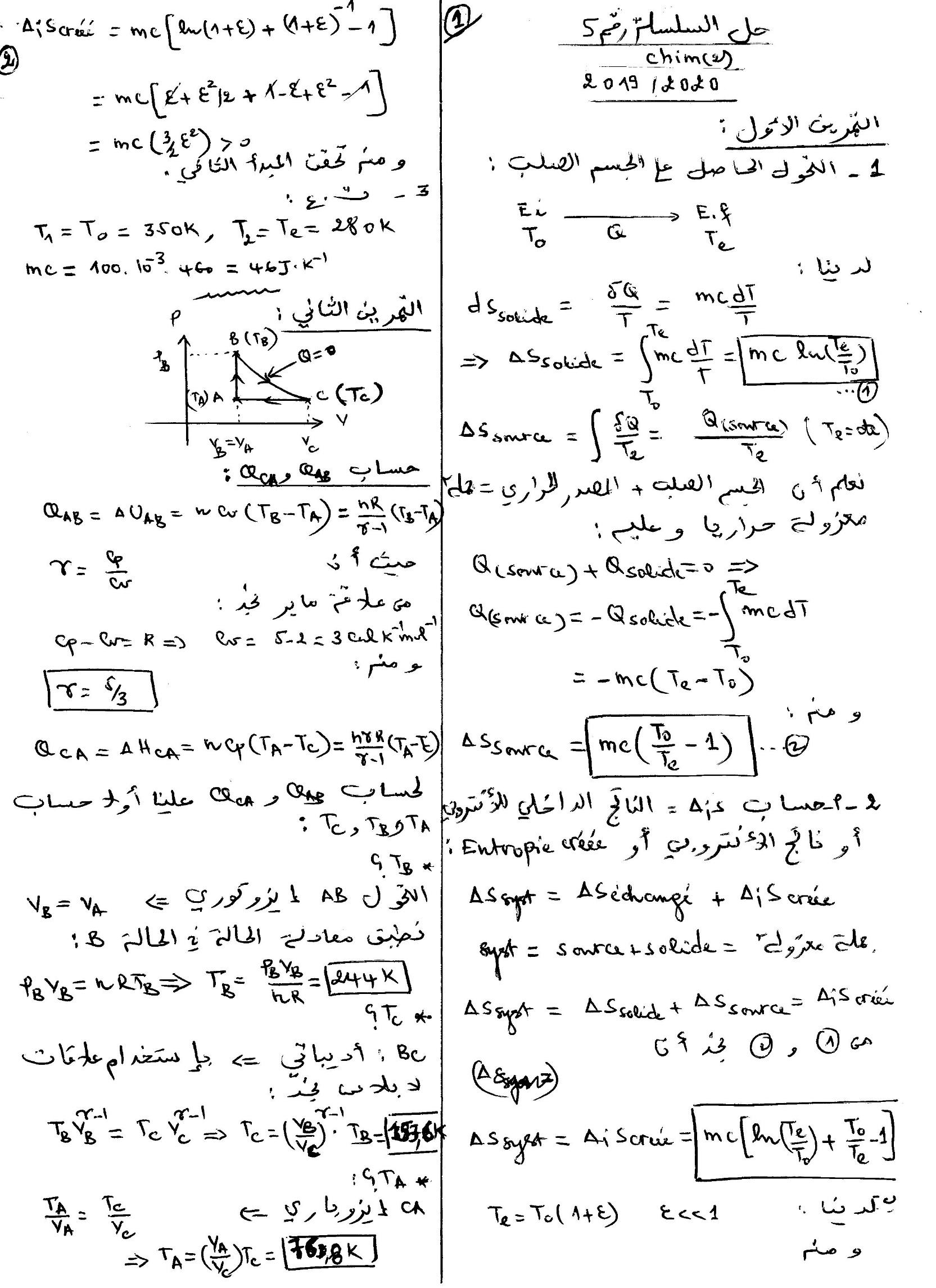 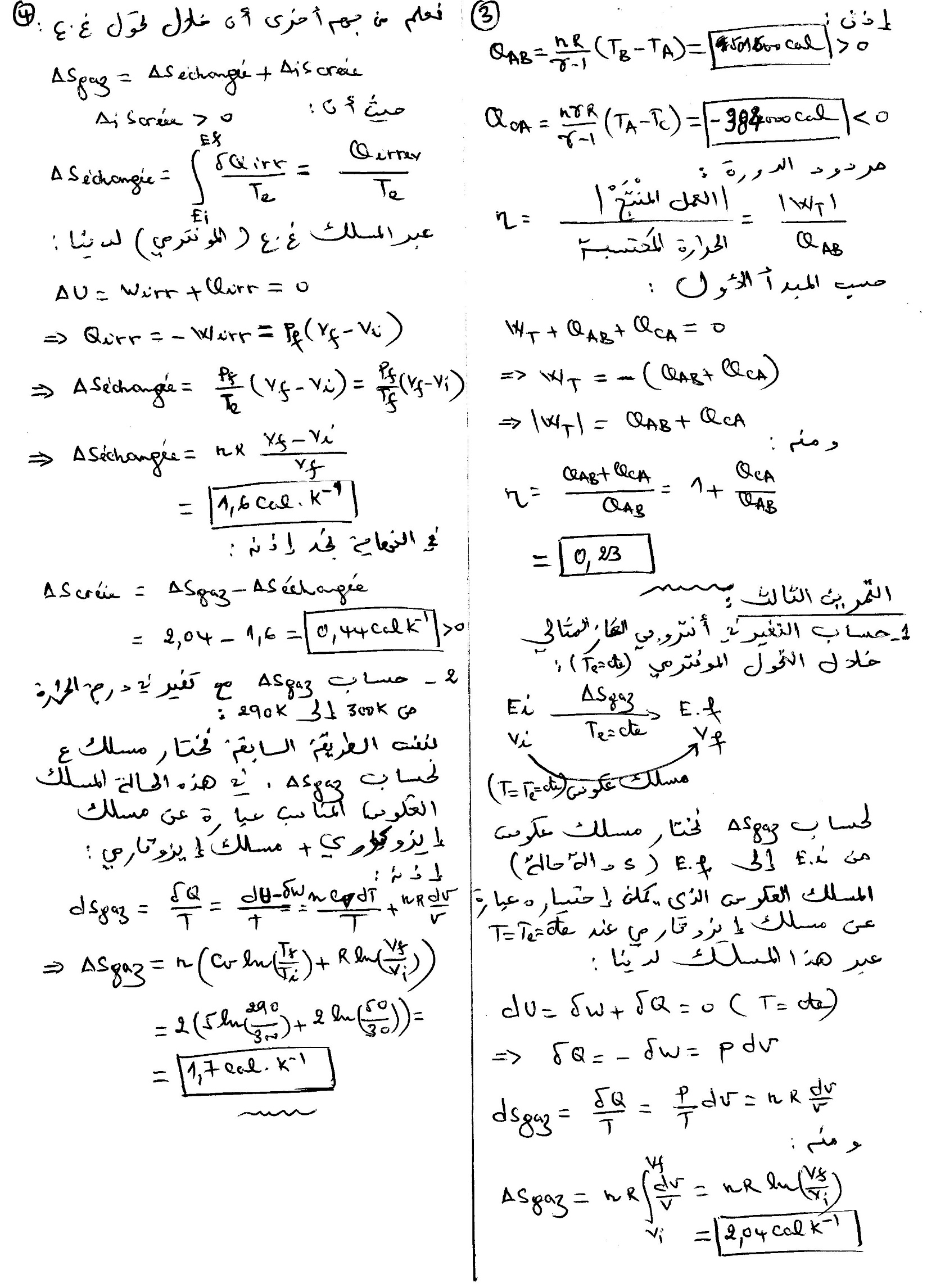 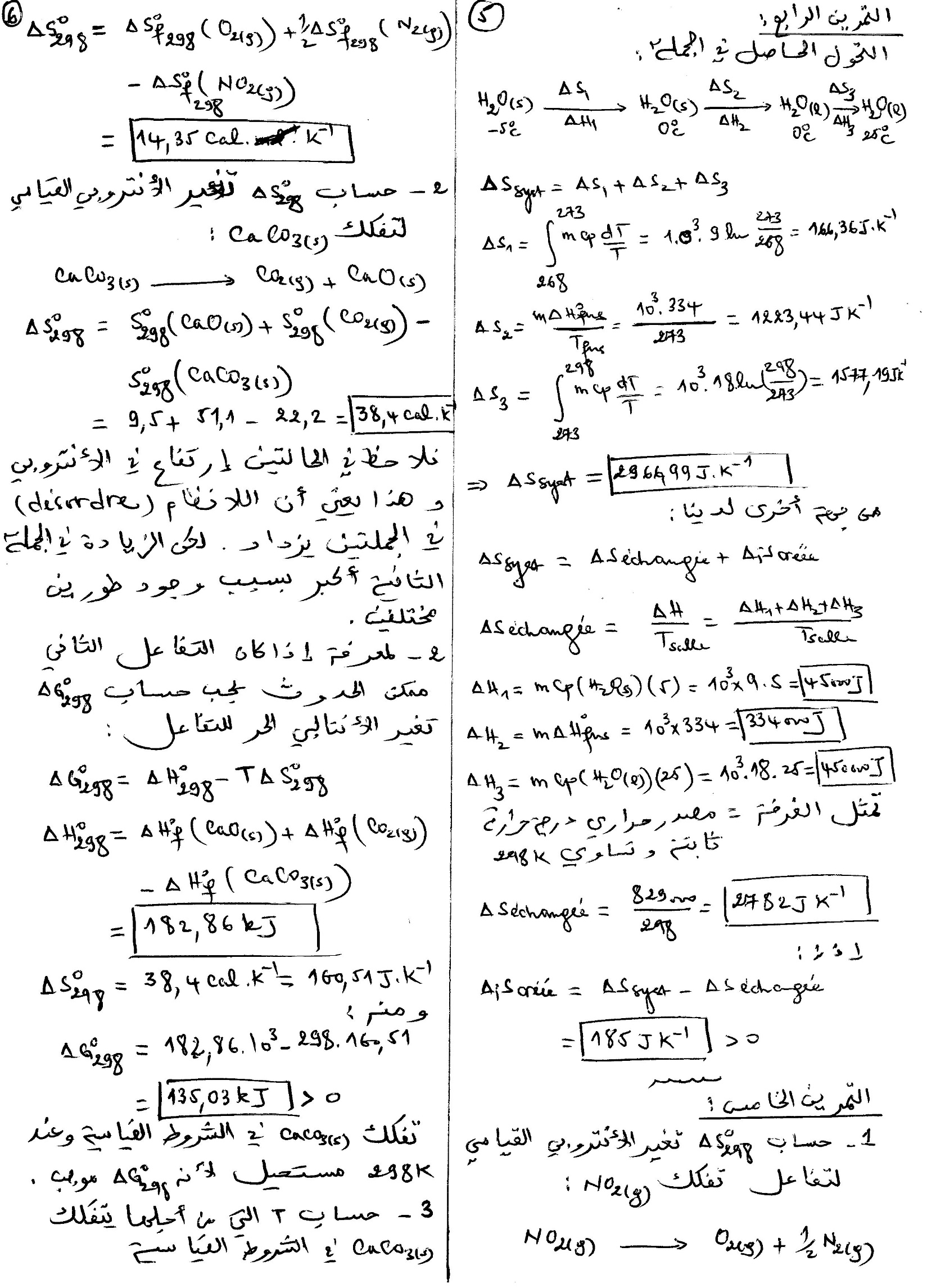 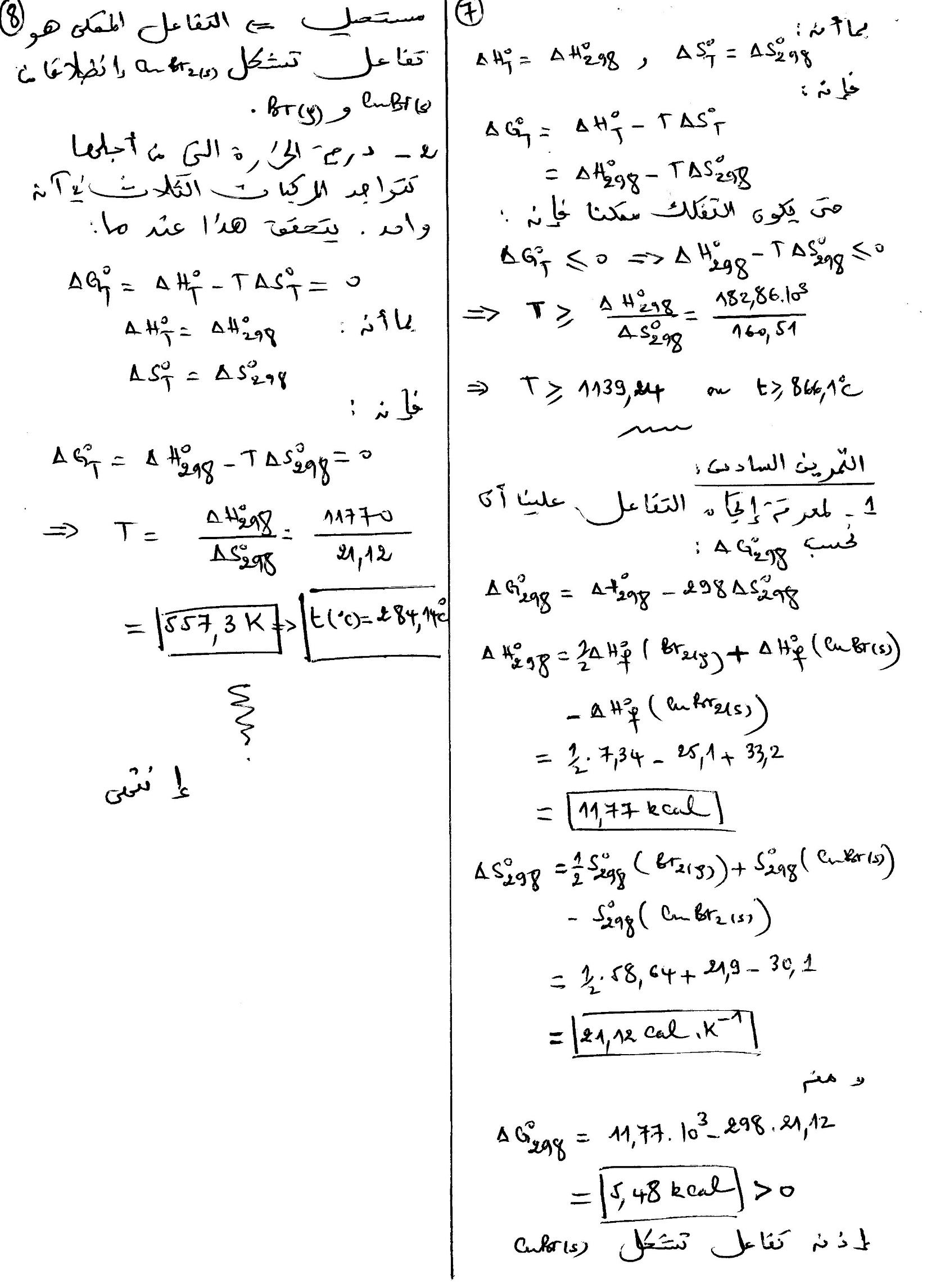 CuBr2(S)CuBr(S)Br2 (g)-33.2-25.17.3430.121.958.64CuBr2(S)CuBr(S)Br2 (g)-33.2-25.17.3430.121.958.64